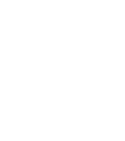 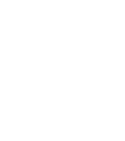 Programme of StudySubject: Classical Civilisation Year: 12Programme of StudySubject: Classical Civilisation Year: 12Programme of StudySubject: Classical Civilisation Year: 12                                                                            Autumn 1                                                                            Autumn 1Introduction to the ancient world, encompassing founding myths, the ending of nomad culture & development of the city-state.Visual sources: the Amazons, temple friezesHerodotus: Histories Books 1-7Introduction to the ancient world, encompassing founding myths, the ending of nomad culture & development of the city-state.Visual sources: the Amazons, temple friezesHerodotus: Histories Books 1-7                                                                          Autumn 2                                                                          Autumn 2Introduction to the epic poem: literary techniques & composition (the oral tradition) and the themes of heroism and family within the society.Homer’s Iliad – Books 1-9Introduction to the epic poem: literary techniques & composition (the oral tradition) and the themes of heroism and family within the society.Homer’s Iliad – Books 1-9                                                                         Spring 1                                                                         Spring 1Continuation of the study of the Persian Wars with Greece with a focus on the characters and speeches deployed. Introduction of Greek theatre.Visual sources: Persian artefactsHerodotus: Histories Book 8Aeschylus: The Persians (Greek tragedy)Continuation of the study of the Persian Wars with Greece with a focus on the characters and speeches deployed. Introduction of Greek theatre.Visual sources: Persian artefactsHerodotus: Histories Book 8Aeschylus: The Persians (Greek tragedy)                                                                        Spring 2                                                                        Spring 2Continuation of the study of the epic poem: themes of heroism and warHomer’s Iliad – Books 10-18Continuation of the study of the epic poem: themes of heroism and warHomer’s Iliad – Books 10-18                                                                       Summer 1                                                                       Summer 1Continuation of the study of the contrast between the Greeks and non-Greeks (“barbarians”) with a focus on the role of women and royal families.Euripides: MedeaContinuation of the study of the contrast between the Greeks and non-Greeks (“barbarians”) with a focus on the role of women and royal families.Euripides: Medea                                                                       Summer 2                                                                       Summer 2Continuation of the study of the epic poem: themes of fate and grieving.Homer’s Iliad – 19-24Continuation of the study of the epic poem: themes of fate and grieving.Homer’s Iliad – 19-24